ΣΑΒΒΑΤΟ, 04/0706:00		ΜΑΖΙ ΤΟ ΣΑΒΒΑΤΟΚΥΡΙΑΚΟΕνημερωτική εκπομπή με τον Γιάννη Σκάλκο και τη Δέσποινα ΚακαλήΑναλύεται η επικαιρότητα με απευθείας συνδέσεις, συνεντεύξεις και ανταποκρίσεις. Ενημερωνόμαστε για ό,τι συμβαίνει στην πολιτική, την οικονομία, την καθημερινότητα, τον πολιτισμό και τον αθλητισμό09:00		ΕΠΙΛΟΓΕΣΕνημερωτική εκπομπή με τον Χρήστο Παγώνη και τη Νίνα ΚασιμάτηΝέες προτάσεις, διαφορετική ματιά, περισσότερες ΕΠΙΛΟΓΕΣ, έρχονται τα Σαββατοκύριακα στην ΕΡΤ1, με θέματα για την κοινωνία, την οικονομία, τον πολιτισμό. Ένα μεγάλο ταξίδι εκεί που οι άνθρωποι αγωνίζονται, οραματίζονται και δημιουργούν. ΕΠΙΛΟΓΕΣ για την πιο μεγάλη παρέα του Σαββατοκύριακου!Τη δική σας παρέα!12:00		ΕΙΔΗΣΕΙΣ – ΑΘΛΗΤΙΚΑ – ΚΑΙΡΟΣ13:00		ΕΠΤΑ (ΝΕΑ ΕΚΠΟΜΠΗ)Εβδομαδιαία πολιτική ανασκόπηση με τη Βάλια Πετούρη 14:00		ΣΥΜΒΑΙΝΕΙ ΣΤΗΝ ΕΥΡΩΠΗ (ΝΕΑ ΕΚΠΟΜΠΗ)Ενημερωτική εκπομπή, που μας μεταφέρει άμεσα και έγκυρα όλες τις εξελίξεις από την Ευρώπη, αξιοποιώντας το ευρύ δημοσιογραφικό επιτελείο ανταποκριτών της ΕΡΤ.Με τους Κλειώ Νικολάου και Γιώργο Παναγιωτόπουλο15:00		ΕΙΔΗΣΕΙΣ – ΑΘΛΗΤΙΚΑ – ΚΑΙΡΟΣ16:00		ΙΣΤΟΡΙΕΣ ΜΟΔΑΣ «Μοντέλα» (Α’ Μέρος) (ΝΕΑ ΕΚΠΟΜΠΗ)Με την Κάτια Ζυγούλη“Λάμψη, ομορφιά, σκληρή δουλειά και εμπειρίες ζωής. Στον λαμπερό αλλά και απαιτητικό κόσμο του μόντελινγκ μάς μεταφέρει η εκπομπή «Ιστορίες Μόδας» με την Κάτια Ζυγούλη.Η Βίκυ Καγιά μιλάει στην εκπομπή για τα πρώτα της βήματα στον χώρο στην τρυφερή ηλικία των 14 ετών και θυμάται το πρώτο της κάστινγκ.Η Έστερ Μαστρογιάννη μοιράζεται με την Κάτια Ζυγούλη το δικό της ντεμπούτο στην ηλικία των δεκαέξι και τις πρώτες τις επαγγελματικές της δραστηριότητες, ενώ ο Παρασκευάς Μπουμπουράκας, μιλάει για τις δικές του εμπειρίες στο μόντελινγκ, ένα ταξίδι αυτογνωσίας, όπως λέει ο ίδιος.Η Δομινίκη Grnova εξηγεί πως η αυτοπεποίθηση ενός μοντέλου αποκτάται μέσα από την εμπειρία, ενώ ο φωτογράφος Θανάσης Κρίκης μιλάει για τις δημιουργικές σχέσεις που αναπτύσσονται σε μια φωτογράφηση, σημειώνοντας ότι σήμερα δεν υπάρχει ένα μόνο πρότυπο ομορφιάς.Στον οίκο Parthenis, η Ορσαλία Παρθένη μιλάει για γυναίκες-μοντέλα, οι οποίες σε μεγαλύτερη ηλικία εξακολουθούν να εκπέμπουν λάμψη και ομορφιά.”17:00		Η ΖΩΗ ΑΛΛΙΩΣ «Διαπόντια νησιά: Η άγνωστη άγονη γραμμή» (Α’ Μέρος) (ΝΕΑ ΕΚΠΟΜΠΗ)Ένα προσωποκεντρικό ταξιδιωτικό ντοκιμαντέρ με την Ίνα Ταράντου“Ταξίδι στην άγνωστη άγονη γραμμή. Στις εσχατιές του Ιονίου. Στο Μαθράκι, στους Οθωνούς και την Ερείκουσα. Σε αυτά που ονομάζονται διαπόντια νησιά. Μικροσκοπικές στεριές σιωπής, στους τελευταίους ανέγγιχτους παράδεισους της χώρας. Μια μικρή παρέα νησιών που επιπλέει γαλήνια στα βόρεια της Κέρκυρας. Πρώτος μας προορισμός, το μικρότερο νησί, το Μαθράκι. Αφήνουμε πίσω μας την Κέρκυρα με το φουσκωτό του Μάρκου, ξεκινάμε από τον Αγιο Στέφανο. Κι αφού κάνουμε μια μαγευτική παράκαμψη από το Πόρτο Τιμόνι, μια σχετικά άγνωστη πανέμορφη παραλία, βρισκόμαστε στο Μαθράκι. Εκεί ο χρόνος έχει σταματήσει. Οι λιγοστοί κάτοικοι του νησιού, πολλοί από αυτούς μετανάστες που επέστρεψαν από τη Νέα Υόρκη πίσω στην πατρίδα τους, γνωρίζουν ότι έχουν όλα όσα μπορεί να χρειάζονται. Δηλαδή την απέραντη γαλάζια θάλασσα, τα υπέροχα λιβάδια καθώς και τις αμμουδερές παραλίες που στολίζουν το νησί. Αλλά και τα υπέροχα τηγανόψωμα από τα χεράκια της κυρίας Μαγδαληνής! Ιστορίες ανθρώπων που ζουν τη ζωή τους αλλιώς, με μνήμες, ελπίδες και όνειρα αφοπλιστικά απλά κι όμως τόσο πλήρη νοήματος και ουσίας. Όπως το όνειρο του Σωτήρη, που δεν ήθελε παρά να αφήσει πίσω του την πολυάσχολη ζωή και να μπορεί απλώς να βλέπει τη θάλασσα και να ακούει τα κύματα, ζώντας στο υπέροχο σπίτι του, στην κορυφή ενός λόφου. Το Μαθράκι μας χάρισε στιγμές αυθεντικές και μας σύστησε ανθρώπους που απολαμβάνουν μια απλή καθημερινότητα. Το ταξίδι συνεχίζεται, με φουσκωτά και καΐκια, για μια Ζωή Αλλιώς, στους Οθωνούς και την Ερείκουσα.”18:00		ΕΙΔΗΣΕΙΣ – ΑΘΛΗΤΙΚΑ – ΚΑΙΡΟΣΚαι Δελτίο στη Νοηματική18:15		Η ΜΗΧΑΝΗ ΤΟΥ ΧΡΟΝΟΥ «Μόδα» (Α΄ Μέρος) (Ε)Με τον Χρίστο Βασιλόπουλο“Η «Μηχανή του χρόνου» παρουσιάζει ένα αφιέρωμα για τη μόδα και τους ανθρώπους της, που θα ολοκληρωθεί σε δυο εκπομπές. Η έρευνα ξεκινά από τα χρόνια του δικτάτορα Θ. Πάγκαλου (1926) που επέβαλλε η φούστα να μην ξεπερνά τα 30 εκατοστά από το έδαφος!Η εκπομπή εντόπισε σπάνιες φωτογραφίες της πρώτης ανύποπτης παραβάτιδος, που συνελήφθη επ’ αυτοφώρω με «ακάλυπτες» τις γάμπες και τους αστραγάλους… Η δίκη αυτή ήταν η αρχή ενός πολέμου, που ξεκίνησε με την διαπόμπευση μιας 22χρονης, και κορυφώθηκε την δεκαετία του ’60, με την εισβολή της μίνι φούστας . Η σύγκρουση ήταν σφοδρότατη και είχε πολλά αθώα …θύματα.«Της χαράκωσε τα πόδια για να μην μπορεί να βάλει φούστα». Είναι ένα από τα πολλά ρεπορτάζ που ανακάλυψε η εκπομπή με πρωταγωνιστές γονείς και μεγαλύτερους αδελφούς, που υπερασπίζονταν με ακραίο τρόπο την «οικογενειακή τιμή».Η ελληνική κοινωνία έψαχνε το βηματισμό της, αρκεί να γινόταν με μάξι φόρεμα. Ξεχωριστή ενότητα της εκπομπής αποτελεί ο εντοπισμός και σχολιασμός των περίφημων πλάνων επικαίρων με επιδείξεις μόδας σε ξενοδοχεία και θέατρα. Αυτοσχέδιες πασαρέλες, επίδοξοι σχεδιαστές και κορίτσια με όνειρα για καριέρα στο χώρο της ομορφιάς, πρωταγωνιστούν στα ξεχασμένα φιλμ με τις σπαρταριστές περιγραφές των εκφωνητών. Στα χρόνια της επταετίας οι κυρίες των Απριλιανών δεν έχαναν τέτοιες κοσμικές συγκεντρώσεις και κυρίως τις επιδείξεις γούνας, στις οποίες είχαν αδυναμία.Η «Μηχανή του χρόνου» φωτίζει τον ενδυματολογικό κώδικα των πρώτων κυριών και ειδικά της βασίλισσας Φρειδερίκης, η οποία επέλεξε για προσωπικό μόδιστρο τον ελληνικής καταγωγής Ζαν Ντεσσέ.Ήταν ο σχεδιαστής, ο οποίος, την δεκαετία του ‘50, αναγκάστηκε να περικόψει το κονδύλι για τα βασιλικά φορέματα, που επρόκειτο να βάλει η Φρειδερίκη στο περίφημο ταξίδι της Αμερικής. Η αντιπολίτευση τότε είχε ανακινήσει θέμα για τις χορηγίες στο βασιλικό οίκο.Βετεράνοι σχεδιαστές και μοδίστρες της εποχής μιλούν στην εκπομπή για το πέρασμα από τα πατρόν και τα αποκλειστικά φορέματα υψηλής ραπτικής, στο έτοιμο ένδυμα και τη μαζική παραγωγή ρούχων. Ξεχωριστή θέση έχει το διεθνές σκάνδαλο με το φόρεμα που έραψε ο Ντιορ αποκλειστικά για την Ελίζαμπεθ Τέιλορ. Η διεθνής σταρ βρέθηκε πρόσωπο με πρόσωπο με την ανταγωνίστρια της, Τζίνα Λολομπριτζίτα, σε εκδήλωση στη Μόσχα, φορώντας το ίδιο ακριβώς φόρεμα! Η υπόθεση πήρε την δικαστική οδό, αλλά η «δίκη των μόδιστρων» δεν είχε τελικά ηττημένο, καθώς υπήρξε χρυσός… συμβιβασμός.Η εποχή του Ψυχρού πολέμου μετράει θύματα και στον χώρο της μόδας. Η ερευνά αποκαλύπτει τις κολεξιόν που οι εκπρόσωποι Ανατολής και Δύσης πήραν μέρος για να διεισδύσουν με τα μανεκέν-κατασκόπους στα άδυτα του εχθρού. Πρόκειται για την άγνωστη πολιτική ιστορία των κοριτσιών με τα δυο πρόσωπα. Αυτό των γοητευτικών μοντέλων, που επιδεικνύουν την τελευταία λέξη της μόδας, και εκείνο των εκπαιδευμένων πρακτόρων.”19:10		ΣΑΝ ΣΗΜΕΡΑ ΤΟΝ 20Ο ΑΙΩΝΑ	19:30-21:30	 SUPERLEAGUE | ΛΑΜΙΑ - ΞΑΝΘΗ (Play out - 5η αγωνιστική) (Ζ)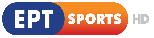 21:30		ΚΕΝΤΡΙΚΟ ΔΕΛΤΙΟ ΕΙΔΗΣΕΩΝ – ΑΘΛΗΤΙΚΑ – ΚΑΙΡΟΣΜε τον Γιάννη Δάρρα(ΕΡΤ1 21:00- Delay)22:30		ΣΤΑ ΤΡΑΓΟΥΔΙΑ ΛΕΜΕ ΝΑΙ «Ελληνικός Κινηματογράφος» (ΝΕΑ ΕΚΠΟΜΠΗ)Μουσική εκπομπή με τη Ναταλία Δραγούμη και τον Μιχάλη Μαρίνο“Η εκπομπή ΣΤΑ ΤΡΑΓΟΥΔΙΑ ΛΕΜΕ ΝΑΙ, με τη Ναταλία Δραγούμη και τον Μιχάλη Μαρίνο, διασχίζει τη Λεωφόρο των Αναμνήσεων σε ένα νοσταλγικό, αλλά κεφάτο αφιέρωμα στη μουσική από τον παλιό ελληνικό κινηματογράφο. Αγαπημένες ταινίες, ξαναζωντανεύουν στο πλατώ μας μέσα από τις νότες και μας μεταφέρουν στην ατμόσφαιρα της εποχής.«Συνοδηγός» μας σε αυτή τη συγκινητική πορεία, ο Μάκης Δελαπόρτας, χωρίς την αγάπη και τον επαγγελματισμό του οποίου θα είχαμε χάσει τα περισσότερα από αυτά τα διαμάντια. Ο αγαπητός ηθοποιός και συγγραφέας, μοιράστηκε μαζί μας γνωστές και άγνωστες ιστορίες από τα παρασκήνια των ταινιών και των τραγουδιών.Ξεχωριστή στιγμή της βραδιάς, ο Γιώργος Κατσαρός, ο οποίος με το σαξόφωνό του μας ταξίδεψε στο τρυφερό τότε, μας χάρισε ένα πολύ συγκινητικό φινάλε, ενώ δεν παρέλειψε να τιμήσει, μουσικά, τον Μίμη Πλέσσα, παντοτινό φίλο και συνεργάτη του έως σήμερα.Ο Δάκης, πάντα υπέροχος, γεφυρώνει το χθες με το σήμερα, καθώς μας τραγουδά επιτυχίες του από τις ταινίες της δεκαετίας του 60, με τη φρεσκάδα που τον χαρακτηρίζει.Η μεγάλη πρωταγωνίστρια του ελληνικού και όχι μόνο κινηματογράφου Ρίκα Διαλυνά, μας τίμησε με την παρουσία της και μοιράστηκε ιστορίες από την λαμπερή εκείνη εποχή.Στην παρέα μας και οι τραγουδιστές: Κωνσταντίνα, TEREZA, Κώστας Τριανταφυλλίδης, Πέννυ Μπαλτατζή, Χριστιάννα Γαλιάτσου και Κώστας Μαρτάκης, οι οποίοι «έντυσαν» το αφιέρωμα με τις καταπληκτικές φωνές τους.Φυσικά, μαζί μας και αγαπημένοι ηθοποιοί, όπως και τότε!Η Σοφία Μουτίδου με το μπρίο και την τσαχπινιά της έμοιαζε να ξεπετάχτηκε από τα φίλμ της εποχής.Για μια, ακόμη, φορά ο Παναγιώτης Πετράκης συγκλονίζει με τη φωνή του, η Ελευθερία Κοντογεώργη, ο Κωνσταντίνος Γαβαλάς, ο Νάσος Παπαργυρόπουλος, η Πηνελόπη Αναστασοπούλου και ο Ρένος Ρώτας εκπροσώπησαν, επαξίως, τη νέα γενιά καλλιτεχνών, που επισκέπτονται με άνεση και, κυρίως, με ταλέντο, τη μουσική σκηνή.”02:00		ΕΛΛΗΝΙΚΗ ΤΑΙΝΙΑ «Μην ερωτεύεσαι το Σάββατο»Έτος παραγωγής 1962Υπόθεση: Ένας ιδιοκτήτης χρηματιστηριακού γραφείου, ο Σπύρος, αν και εξαπατάται από μία κοπέλα, αντί να την καταγγείλει την ερωτεύεται και έρχεται σε επαφή με τον κύκλο της που αποτελείται από απατεώνες. Ένας απ’ αυτούς προσπαθεί να γοητεύσει μία άπορη κοπέλα για να αρπάξει τα λιγοστά της χρήματα, αλλά ο Σπύρος αποφασίζει να τον σταματήσει.Παίζουν: Δημήτρης Παπαμιχαήλ, Danielle Launder, Ανδρέας Φιλιππίδης, Χριστόφορος Νέζερ, Ανδρέας Λαμπράκης, Γιάννης Γκιωνάκης, Σαπφώ Νοταρά, Δέσποινα Στυλιανοπούλου, Χρήστος Τσαγανέας, Δημήτρης Νικολαΐδης, Γιάννης Βογιατζής, Τάσος Γιαννόπουλος, Γιάννης Μαλούχος, Δέσπω Διαμαντίδου, Άγγελος Μαυρόπουλος, Γιάννης Φύριος, Γιώργος Οικονομίδης, Θόδωρος Μπριστογιάννης, Δημήτρης Κάλλας, Νίκος Σάφακας, Κίμων Δημόπουλος, Περικλής Τσουμάνης, Σόνια Φίλντιση, Σταύρος Κλεώπας, Ροζαλί Βιδάλη, Δημήτρης Σημηριώτης, Ροζίτα Παπαδοπούλου, Σύλβιος Λαχανάς, Βιολέττα Σούλη, Νίκος Φωτινιάς, Βάσω Νεοφωτίστου, Γιώργος Δρούγκας, Νότα ΠαρούσηΣενάριο: Ασημάκης Γιαλαμάς, Κώστας ΠρετεντέρηςΜουσική: Κώστας ΚαπνίσηςΦωτογραφία: Παύλος ΦιλίππουΣκηνοθεσία: Βασίλης Γεωργιάδης.04:00		ART WEEK «Αφιέρωμα στην Ελένη Βιτάλη» (Ε)Με τη Λένα Αρώνη“Το «Art Week» συναντά αυτήν την εβδομάδα την Ελένη Βιτάλη.Σε αποκλειστική συνέντευξη, η Ελένη Βιτάλη μιλάει για την καινούρια δισκογραφική της δουλειά με τίτλο "Πέρασε από εδώ η Ελένη", σε μουσική Τάκη Σούκα και στίχους Ελένης Φωτάκη.Το ART WEEK πηγαίνει σπίτι της σπουδαίας ερμηνεύτριας και μοιράζεται στιγμές από την καριέρα της, τη ζωή της, τις επιτυχίες της, τη διαδρομή της.Η σχέση της με τη μουσική, την καθημερινότητα αλλά και η εμπειρία της μέσα στη δοκιμασία του lockdown είναι μερικές από τις στιγμές που ξεχωρίζουν από την συνέντευξη.”---------------------------------------------------------------------------------------------------------------------------05:00		ΙΣΤΟΡΙΕΣ ΜΟΔΑΣ «Μοντέλα» (ΝΕΑ ΕΚΠΟΜΠΗ)05:50		ΠΟΠ ΜΑΓΕΙΡΙΚΗ «Κρόκος Κοζάνης - Καλαθάκι Λήμνου - Κουμ κουάτ Κέρκυρας» (ΝΕΑ ΕΚΠΟΜΠΗ)Εκπομπή μαγειρικής με τον Νικόλα Σακελλαρίου“Αυτό το Σάββατο, στην εκπομπή «ΠΟΠ Μαγειρική» ο chef Νικόλας Σακελλαρίου μαγειρεύει λαχταριστές συνταγές με Κρόκο Κοζάνης, Καλαθάκι Λήμνου και Κουμ Κουάτ Κέρκυρας. Μαζί του, ο καθηγητής Γεωπονικού Πανεπιστημίου Αθηνών Πέτρος Ταραντίλης και ο διατροφολόγος Δημήτρης Πέτσιος μάς μαθαίνουν τα μυστικά της σωστής διατροφής.Νόστιμες καθημερινές ΠΟΠ συνταγές, κάθε Σάββατο και Κυριακή στην ΕΡΤ.”06:40		Η ΖΩΗ ΑΛΛΙΩΣ «Διαπόντια νησιά: Η άγνωστη άγονη γραμμή» (Α’ Μέρος) (ΝΕΑ ΕΚΠΟΜΠΗ)07:40		ΣΑΝ ΣΗΜΕΡΑ ΤΟΝ 20Ο ΑΙΩΝΑΚΥΡΙΑΚΗ, 05/0708:00		ΘΕΙΑ ΛΕΙΤΟΥΡΓΙΑ Απευθείας μετάδοση από τον Καθεδρικό Ιερό Ναό Αθηνών10:30		ΦΩΤΕΙΝΑ ΜΟΝΟΠΑΤΙΑ «Τα μοναστήρια της Κρήτης - Αγιοφάραγγο & Ι.Μ. Χρυσοπηγής» (Ε)“Η Κρήτη, από τους πρώτους αιώνες της εξάπλωσης του Χριστιανισμού, αποτέλεσε ιδανικό τόπο για τον ασκητισμό και το μοναχισμό.Μοναστήρια, ερημητήρια, ναοί σε φαράγγια και σπήλαια, αποτέλεσαν τους χώρους σκληρής άσκησης.Μέχρι και σήμερα, συνεχίζουν να μεταφέρουν μ’ έναν τρόπο μυστικό και συνάμα μυστηριακό, τη μακραίωνη συμβολή του Χριστιανισμού στην ιστορική πορεία του τόπου.Στον ορεινό όγκο των Αστερουσίων Ορέων, στο Όρος της Σιωπής, βρίσκεται το ιστορικό Μοναστήρι της Παναγίας Οδηγήτριας. Είναι χτισμένο, σε οχυρή θέση, στη νοτιοδυτική πλευρά της οροσειράς των Αστερουσίων. Το Μοναστήρι της Παναγίας Οδηγήτριας θεωρείται ένα από τα αρχαιότερα μοναστήρια της Κρήτης. Αποτέλεσε ιστορικό αλλά και καλλιτεχνικό κέντρο, μεγάλης ακτινοβολίας. Στην Ιερά Μονή Οδηγήτριας δημιουργήθηκαν τα αριστουργήματα της Κρητικής ζωγραφικής του 15ου αιώνα, όπως π.χ. του ζωγράφου Αγγέλου (Άγγελος Ακοτάντος).Τα Αστερούσια Όρη, αποτέλεσαν τη σημαντικότερη κοιτίδα του ασκητισμού στην Κρήτη, με κέντρα το Αγιοφάραγγο και το Μάρτσαλο.Το Αγιοφάραγγο βρίσκεται νότια της Μονής Οδηγήτριας και δημιουργήθηκε από τις κοίτες δύο ρεμάτων. Στη μεγαλύτερη διαδρομή του φαραγγιού υψώνονται τεράστιοι κάθετοι βράχοι, με πολλές σπηλιές. Σ’ αυτές τις σπηλιές έζησαν ασκητές και ερημίτες.Η σειρά ντοκιμαντέρ «Φωτεινά Μονοπάτια» ακολουθεί την πορεία προς το Αγιοφάραγγο και επισκέπτεται τον σπηλαιώδη ναό της Αγίας Κυριακής αλλά και το ναό του Αγίου Αντωνίου, ο οποίος αποτέλεσε το κέντρο του ασκητισμού της περιοχής.Λίγα χιλιόμετρα έξω από την πόλη των Χανίων, βρίσκεται η Ιερά Μονή της Χρυσοπηγής. Είναι αφιερωμένη στην Παναγία, τη Ζωοδόχο Πηγή. Η Μονή χτίστηκε το 1580, την τελευταία περίοδο της Ενετοκρατίας στην Κρήτη. Την πρώτη περίοδο της ίδρυσής της συγκέντρωσε μεγάλο αριθμό βιβλίων και έγινε σπουδαίο πνευματικό κέντρο. Πολλοί μοναχοί απ’ όλη την Κρήτη μόνασαν σ’ αυτήν. Για τρεις και περισσότερους αιώνες αποτέλεσε πηγή πνευματικής ζωής, προσευχής και κοινωνικής δράσης. Τον 19ο αιώνα το μοναστήρι αναστηλώθηκε και επανδρώθηκε. Κατά τη διάρκεια όμως του Β΄ Παγκόσμιου Πολέμου υπέστη σοβαρές καταστροφές από τους Γερμανούς κατακτητές της Κρήτης.Η Ιερά Μονή Χρυσοπηγής, με σεβασμό στην παράδοση αλλά και στο φυσικό τοπίο, ανέλαβε την αναστήλωση του παλαιού μετοχιού της Αγίας Κυριακής. Η περιοχή του μετοχιού είναι προστατευόμενος βιότοπος με πυκνή βλάστηση και πολλά σπηλαιώδη παρεκκλήσια, στα οποία οδηγούν κατάλληλα διαμορφωμένα μονοπάτια.Η βιολογική γεωργία εντάσσεται στη γενικότερη προσπάθεια της Μονής για την προστασία του περιβάλλοντος.Ακολουθώντας τη μακραίωνη μοναστική ιστορία και παράδοση του τόπου, στο Μοναστήρι της Χρυσοπηγής βιώνεται μέχρι και σήμερα το μυστήριο της μοναχικής ζωής μέσα από τη λατρεία και την άσκηση.Στο ντοκιμαντέρ μιλούν -με σειρά εμφάνισης- οι: ιερομόναχος Παρθένιος (ηγούμενος Ι.Μ. Παναγίας Οδηγήτριας), μοναχός Μακάριος (Ι.Μ. Παναγίας Οδηγήτριας), γερόντισσα Θεοξένη (ηγουμένη Ι. Μονής Χρυσοπηγής) και μοναχή Θεοσέμνη (Ι. Μονή Χρυσοπηγής).”11:30		ΜΕ ΑΡΕΤΗ ΚΑΙ ΤΟΛΜΗΕκπομπή των Ενόπλων Δυνάμεων12:00		ΕΙΔΗΣΕΙΣ – ΑΘΛΗΤΙΚΑ – ΚΑΙΡΟΣ13:00		ΤΟ ΑΛΑΤΙ ΤΗΣ ΓΗΣ «Πάρις Περυσινάκης: Από την Κρήτη στον Κόσμο!» (ΝΕΑ ΕΚΠΟΜΠΗ)Εκπομπή για την ελληνική μουσική παράδοση υπό την επιμέλεια του Λάμπρου Λιάβα“Ο Λάμπρος Λιάβας και το «Αλάτι της Γης» υποδέχονται τον Πάρι Περυσινάκη, έναν από τους σημαντικότερους καλλιτέχνες της σύγχρονης κρητικής μουσικής σκηνής.Εξαιρετικός δεξιοτέχνης στη λύρα και στο μαντολίνο, ο Πάρις Περυσινάκης έχει αναπτύξει μια πολύπλευρη δραστηριότητα, καθώς διακρίνεται παράλληλα και ως συνθέτης, ενορχηστρωτής αλλά και δάσκαλος. Μαζί με τους προσκεκλημένους φίλους και συνεργάτες του μας ταξιδεύουν από την Ανατολική Κρήτη στην Αθήνα, με κρητικούς χορούς, κοντυλιές αλλά και σύγχρονες συνθέσεις που εμπνέονται από την παράδοση. Για να φτάσουμε ώς τη …Νότιο Αμερική καθώς και σε κλασικές συνθέσεις με γέφυρα τον πολύμορφο ήχο του μαντολίνου!Στην εκπομπή συμμετέχουν οι μουσικοί: Πάρις Περυσινάκης (λύρα-μαντολίνο-κιθάρα-τραγούδι), Ευτυχία Μητρίτσα και Μιχάλης Πετσάκης (τραγούδι), Γιάννης Μπελώνης (πιάνο), Νίκος Παραουλάκης (πνευστά-κιθάρα), Γιώργος Γεροντής (λαούτο), Πέτρος Βαρθακούρης (κοντραμπάσο-κιθάρα), Κώστας Μερετάκης (κρουστά), Σπύρος Μανταλάς (μαντολίνο-τραγούδι) Γιώργος Τσιατσούλης (ακορντεόν) και Κατερίνα Πολέμη (κιθάρα-τραγούδι).”15:00		ΕΙΔΗΣΕΙΣ – ΑΘΛΗΤΙΚΑ – ΚΑΙΡΟΣ16:00		ΠΡΟΣΩΠΙΚΑ «”Όλοι οι δρόμοι οδηγούν στο λιμάνι” Αφιέρωμα στον Πειραιά» (Β’ Μέρος) (ΝΕΑ ΕΚΠΟΜΠΗ)Με την Έλενα Κατρίτση“Σε αυτή την πόλη, όλοι οι δρόμοι οδηγούν στο λιμάνι. Εδώ συναντιούνται οι δρόμοι της ψυχής, του μυαλού, της καρδιάς κάθε Πειραιώτη. Είναι ο Πειραιάς του πολιτισμού και της ναυτοσύνης. Στους δρόμους του περπάτησαν άνθρωποι των τεχνών και των γραμμάτων, όπως ο Γιάννης Τσαρούχης, ο Δημήτρης Πικιώνης, η Δέσπω Διαμαντίδου και η Κατίνα Παξινού. Στα μέσα της δεκαετίας του ‘60, η πορεία της ελληνικής εμπορικής ναυτιλίας αναφέρεται ως ένα θαύμα. Μετά την κρίση που παρουσιάστηκε τη δεκαετία του ‘80, την επόμενη δεκαετία άρχισε και πάλι η ανάκαμψη. Ο Πειραιάς γίνεται η κατεξοχήν πόλη της ναυτιλίας και το 2019 αναδεικνύεται ως το μεγαλύτερο λιμάνι της Μεσογείου.Ο Πειραιάς ήταν κι η πόλη με τους ρεμπέτες, τους μάγκες, τους νταήδες και τους πορτοφολάδες. Ήταν ο κόσμος της Τρούμπας, των Βουρλών, των Λεμονάδικων, της Δραπετσώνας και της Κοκκινιάς. Με τους ανθρώπους του μεροκάματου και τους καραβοκύρηδες. Τους μετανάστες και τους πρόσφυγες που έβρισκαν δουλειά σε καπνεργοστάσια και σε καρβουνιάρικα, σε δουλειές του λιμανιού και στα καράβια. Σε αυτή την πόλη άνθισε κυρίως την εποχή του Μεσοπολέμου το ρεμπέτικο, με διασημότερη την κομπανία: «Τετράς η ξακουστή του Πειραιώς», που έκανε τραγούδια τον έρωτα, τη φτώχεια, την αδικία και τις περιπέτειες με τον νόμο.Η πόλη αυτή τραγουδήθηκε όσο λίγες και οι γειτονιές της έγιναν το πιο δημοφιλές σκηνικό του ελληνικού κινηματογράφου, με την κάμερα να απαθανατίζει αγαπημένους πρωταγωνιστές, όπως η Μελίνα Μερκούρη, η Αλίκη Βουγιουκλάκη, ο Δημήτρης Παπαμιχαήλ, η Τζένη Καρέζη, ο Νίκος Κούρκουλος και ο Δημήτρης Χορν που λίγο πριν το φινάλε της ταινίας “Μια ζωή την έχουμε” σαλπάρισε κι εκείνος όπως πολλοί άλλοι την εποχή εκείνη, αναζητώντας καλύτερη τύχη. Λίγα μέτρα από τις αποβάθρες, βρίσκεται η Τρούμπα, που λειτουργούσε με τους δικούς της νόμους και κανόνες. Το 1967 έκλεισε και τα τελευταία χρόνια άλλαξε εντελώς όψη. Αρκετές είναι οι προσπάθειες που γίνονται για την ανάπλαση και άλλων περιοχών, όπως γύρω από τον Άγιο Διονύσιο σε μια προσπάθεια να διατηρηθούν παραδοσιακά στοιχεία και να συνδυαστούν με σύγχρονες κατασκευές.Ο Λευτέρης Γιοβανίδης, καλλιτεχνικός διευθυντής του Δημοτικού Θεάτρου, η Ειρήνη Νταϊφά, κόρη του αείμνηστου Σταύρου Νταϊφά, πρόεδρος και διευθύνουσα σύμβουλος της Stavros Daifas Maritime Corporation S.A. εντεταλμένη δημοτική σύμβουλος Πολιτισμού και πρόεδρος της Ναυτιλιακής Λέσχης, ο Στέφανος Μίλεσης, πρόεδρος της Φιλολογικής Στέγης Πειραιώς, η Ευαγγελία Μπαφούνη, ιστορικός και διευθύντρια Πολιτισμού του δήμου Πειραιά, η Ελένη Κυραμαργιού, ιστορικός, ο Γιάννης Παλούμπης, ναύαρχος (ε.α.) και συγγραφέας, ο Σπύρος Τσαγκαράτος, αρχιτέκτονας πολεοδόμος, ο Λευτέρης Λαζάρου, σεφ, ο Μιχάλης Σκεντερίδης, οργανοκατασκευαστής, ο Δημήτρης Σταθακόπουλος, μελετητής του ρεμπέτικου τραγουδιού και ο Στέλιος Περπινιάδης, εγγονός του θρυλικού ρεμπέτη και ο Βασίλης Πισιμίσης, συγγραφέας, σε ένα μεγάλο αφιέρωμα για την πόλη του Πειραιά, μιλούν για την ιστορία του και μοιράζονται μαζί μας μνήμες, σκέψεις και όνειρα.Επίμονα ξεπηδούν οι αναμνήσεις, ακόμα κι αν ελάχιστα έχουν μείνει να θυμίζουν τις εποχές των παιδικών χρόνων. Ευτυχώς οι άνθρωποι που αγαπάμε, οι γεύσεις, οι μυρωδιές και οι εικόνες που μας συντροφεύουν, δεν κινδυνεύουν να ξεθωριάσουν όπως το φιλμ του φωτογραφικού φακού και τα πολυκαιρισμένα κτίρια που προσπαθούν να αντισταθούν στη φθορά του χρόνου.” 17:00		ΑΥΤΟΣ ΚΑΙ Ο ΑΛΛΟΣ «Μάριος Αθανασίου - Κάτια Ζυγούλη» (Ε) Ψυχαγωγική εκπομπή με τον Θοδωρή Βαμβακάρη και τον Τάκη Γιαννούτσο“Ο Μάριος Αθανασίου μιλά για τον έρωτα πριν και μετά την καραντίνα, θυμάται πώς έτρεμαν τα χέρια του στην πρώτη του τηλεοπτική εμφάνιση στη σειρά «Ντόλτσε Βίτα», εξηγεί τη θέση του κατά της συνθήκης του γάμου, αποκαλύπτει τη σχέση του με τον πατέρα του, που πρωτογνώρισε σε ηλικία 13 ετών, και δοκιμάζει τις ικανότητές του πίσω από την τηλεοπτική κάμερα.Η Κάτια Ζυγούλη, λίγο μετά την έναρξη της εκπομπής της στην ΕΡΤ, «Ιστορίες μόδας», μιλά για την εμπειρία των γυρισμάτων έπειτα από μια περίοδο καραντίνας με μαγειρική, κηπουρική και καθάρισμα, περιγράφει χαρακτηριστικές στιγμές της καθημερινότητας με τέσσερα παιδιά, θυμάται την πρώτη φορά που μίλησε στο τηλέφωνο με τον Σάκη Ρουβά, ενώ αποκαλύπτει μια ρομαντική τους συνήθεια, καθώς και το τραγούδι που της έχει αφιερώσει.”17:40		ΣΑΝ ΣΗΜΕΡΑ ΤΟΝ 20Ο ΑΙΩΝΑ18:00		ΕΙΔΗΣΕΙΣ – ΑΘΛΗΤΙΚΑ – ΚΑΙΡΟΣΚαι Δελτίο στη Νοηματική18:15		ΕΛΛΗΝΙΚΗ ΤΑΙΝΙΑ «Πονηρό θηλυκό, κατεργάρα γυναίκα»Έτος παραγωγής: 1980Υπόθεση: Μία διάσημη ηθοποιός, εγκαταλείπεται από τον χρόνια συμπρωταγωνιστή και άντρα της, λίγο πριν ανεβάσει μία μεγάλη θεατρική παράσταση. Παρ’ όλα αυτά κατορθώνει να ανεβάσει μόνη της την παράσταση και να ξανακερδίσει την καρδιά του.Παίζουν: Αλίκη Βουγιουκλάκη, Άγγελος Αντωνόπουλος, Ντίνος Ηλιόπουλος, Κώστας Ρηγόπουλος, Δάνης Κατρανίδης, Χαριτίνη Καρόλου, Μαριαλένα Κάρμπουρη κ.ά.Σενάριο: Κώστας ΚαραγιάννηςΜουσική: Γιώργος ΚατσαρόςΣκηνοθεσία: Κώστας Καραγιάννης20:00		Η ΜΗΧΑΝΗ ΤΟΥ ΧΡΟΝΟΥ «Μόδα» (Β’ Μέρος) (Ε)Με τον Χρίστο Βασιλόπουλο“Στο δεύτερο μέρος της έρευνας της «Μηχανής του χρόνου» για τη μόδα, ο Χρίστος Βασιλόπουλος παρουσιάζει τις αντιδράσεις που προκάλεσαν στην ελληνική κοινωνία οι αλλαγές που επέφερε η μόδα στο ντύσιμο των γυναικών. Από τη σύλληψη γυναικών για το μήκος της φούστας, στην πρώτη επ’ αυτοφώρω σύλληψη νεαρής λουόμενης, που τόλμησε το 1964 να φορέσει τόπλες μαγιώ σε παραλία της Βουλιαγμένης. Η νέα μόδα έφθασε στα δικαστήρια και τα καταστήματα ξεπούλησαν.Η εκπομπή φωτίζει επεισόδιο στο φεστιβάλ κινηματογράφου Θεσσαλονίκης με γνωστή ηθοποιό που προκάλεσε την επέμβαση του εισαγγελέα. Το αδίκημά της ήταν ότι ακολουθώντας την τελευταία λέξη της μόδας εμφανίστηκε στην εκδήλωση με φόρεμα τόπλες. Ήταν η εποχή των προκλήσεων και του μεγάλου ανταγωνισμού των διεθνών οίκων μόδας, που καινοτομούσαν –πολλές φορές χωρίς όρια – προκαλώντας τα συντηρητικά ήθη.Το μόντελινγκ είναι το νέο επάγγελμα της δεκαετίας του ΄60, που αποκτά μεγάλη ζήτηση. Οι πρώτες σχολές για μανεκέν κάνουν την εμφάνισή τους και η Αθήνα αναστατώνεται. Μέσα από σπάνιο οπτικό υλικό η εκπομπή παρουσιάζει τις καθημερινές δοκιμασίες και τα «βάσανα» των νεαρών κοριτσιών που πασχίζουν για μια θέση στην πασαρέλα. Η κινηματογραφική …πασαρέλα αποδείχτηκε πιο αποτελεσματική στην επιρροή της μόδας. Τα ρούχα που φόρεσαν οι Ελληνίδες πρωταγωνίστριες δημιούργησαν σχολή στην κοινωνία. Το περίφημο μαύρο φόρεμα της Μαίρης Χρονοπούλου στην ταινία «Μια κυρία στα μπουζούκια», με τη «μαχαιριά» στο στήθος, πέρασε στην ιστορία και φοριέται μέχρι τις μέρες μας. Ακόμα στη «Μηχανή του χρόνου» παρακολουθούμε τη μόδα στην εποχή του Ψυχρού Πολέμου και το παρασκήνιο της απρόβλεπτης πολιτικής σύγκρουσης. Οι κολεξιόν στις οποίες οι εκπρόσωποι Ανατολής και Δύσης πήραν μέρος με σκοπό να διεισδύσουν με τα μοντέλα - κατασκόπους στα άδυτα του εχθρού. Πρόκειται για την άγνωστη πολιτική ιστορία των κοριτσιών με τα δυο πρόσωπα. Αυτό των γοητευτικών μοντέλων, που από τη μία επιδεικνύουν την τελευταία λέξη της μόδας και από την άλλη, ικανότητες εκπαιδευμένων πρακτόρων.”21:00		ΚΕΝΤΡΙΚΟ ΔΕΛΤΙΟ ΕΙΔΗΣΕΩΝ – ΑΘΛΗΤΙΚΑ – ΚΑΙΡΟΣΜε τον Γιάννη Δάρρα22:00		ΑΘΛΗΤΙΚΗ ΚΥΡΙΑΚΗ  Η ιστορική εκπομπή της ΕΡΤ, «Αθλητική Κυριακή» δίνει ακόμα ένα ραντεβού με τους Έλληνες φιλάθλουςΜε τους Γιώργο Λυκουρόπουλο και Περικλή Μακρή00:00		ΕΛΛΗΝΙΚΗ ΤΑΙΝΙΑ «Ο ουρανός»Βραβευμένο αντιπολεμικό δράμα, παραγωγής 1962Υπόθεση: Στη μακεδονική επαρχία δύο ζευγάρια χωρίζουν με την έναρξη του πολέμου. Οι δύο άντρες πάνε στο μέτωπο της Αλβανίας. Πολεμούν πλάι-πλάι με τον δάσκαλο ο οποίος θα σκοτωθεί πρώτος. Στη συνέχεια, θα πέσουν και οι ίδιοι, το μέτωπο θα καταρρεύσει και το πένθος θα σκεπάσει τα πάντα. Ο ενθουσιασμός, η πρόσκαιρη χαρά της νίκης, η απογοήτευση της ήττας και το φοβερό, αναπάντητο «γιατί». Κι όλα, κάτω από τη φοβερή σκιά της φρίκης του πολέμου.Το αριστούργημα του Τάκη Κανελλόπουλου, που βασίστηκε σε διηγήσεις ανθρώπων που έζησαν τον πόλεμο του ’40, είναι για πολλούς μία από τις κορυφαίες αντιπολεμικές ταινίες του παγκόσμιου κινηματογράφου.ΔΙΑΚΡΙΣΕΙΣ: 1962 ΠΕΚΚ (αργυρό βραβείο – φωτογραφίας)1962 βραβείο φωτογραφίας στο Φεστιβάλ της Θεσσαλονίκης, Συμμετοχή στο Φεστιβάλ της Νέας Υόρκης, 1963 Φεστιβάλ Νάπολης (αργυρό βραβείο)1963 Συμμετοχή στο διαγωνιστικό τμήμα του Φεστιβάλ Καννών,1964 Κρατικό Βραβείο (σκηνοθεσίας) Παίζουν: Τάκης Εμμανουήλ, Φαίδων Γεωργίτσης, Αιμιλία Πίττα, Ελένη Ζαφειρίου Σενάριο: Τ. Κανελλόπουλος – Γ. Κιτσόπουλος Σκηνοθεσία: Τάκης Κανελλόπουλος---------------------------------------------------------------------------------------------------------------------------01:45		ΣΑΝ ΣΗΜΕΡΑ ΤΟΝ 20Ο ΑΙΩΝΑ02:00		ΠΡΟΣΩΠΙΚΑ «”Όλοι οι δρόμοι οδηγούν στο λιμάνι” Αφιέρωμα στον Πειραιά» (Β’ Μέρος) (ΝΕΑ ΕΚΠΟΜΠΗ)03:00		ΕΛΛΗΝΙΚΗ ΤΑΙΝΙΑ «Πονηρό θηλυκό, κατεργάρα γυναίκα»04:40		ΠΟΠ ΜΑΓΕΙΡΙΚΗ «Φέτα - Φάβα Φενεού - Σταφίδα σουλτανίνα Κρήτης» (ΝΕΑ ΕΚΠΟΜΠΗ)“Ο αγαπημένος σεφ Νικόλας Σακελλαρίου μας ξεναγεί στον κόσμο των ΠΟΠ προϊόντων και μας μαγειρεύει ΠΟΠ συνταγές με Φέτα, Φάβα Φενεού και Σταφίδα σουλτανίνα Κρήτης.Στην παρέα, με χρήσιμες συμβουλές, η εκπρόσωπος Τυροκομείου Σοφία Αποστολάκη και η διαιτολόγος-διατροφολόγος Ελένη Τσαχάκη. Καλή μας όρεξη!”ΔΕΥΤΕΡΑ, 06/07 05:30		… ΑΠΟ ΤΙΣ ΕΞΙ Ενημερωτική εκπομπή με τους Δημήτρη Κοτταρίδη και Γιάννη ΠιτταράΜε μια δυναμική δημοσιογραφική ομάδα, με ζωντανές συνδέσεις από τους τόπους όπου εξελίσσονται τα γεγονότα, με αξιοποίηση του δικτύου ανταποκριτών της ΕΡΤ στην Ελλάδα και στον κόσμο, η εκπομπή θα παρουσιάζει όλη την ειδησεογραφία, με την εγκυρότητα και την αξιοπιστία της ΕΡΤ.Πολιτική, οικονομία, κοινωνία, διεθνείς εξελίξεις, αθλητισμός, χρηστικές ειδήσεις, κάθε τι που συμβαίνει στην Αθήνα, τη Θεσσαλονίκη και την Περιφέρεια – ό,τι αφορά στην καθημερινότητα του πολίτη θα βρίσκεται στο επίκεντρο της εκπομπής, κάθε μέρα.10:00		ΕΙΔΗΣΕΙΣ – ΑΘΛΗΤΙΚΑ – ΚΑΙΡΟΣ10:15		ΕΠΙΚΟΙΝΩΝΙΑΕνημερωτική εκπομπή με τη Μάριον ΜιχελιδάκηΚεντρικό ρόλο στην εκπομπή έχει πάντα η επικαιρότητα, δίνοντας όμως έμφαση στα θέματα που αφορούν την καθημερινότητα των πολιτών. Η δημοσιογραφική ομάδα επιμελείται ρεπορτάζ – «φακέλους» για την υγεία, την παιδεία, τη διατροφή, την καινοτομία, το περιβάλλον και τον πολιτισμό, ενώ παρουσιάζει και προσωπικές ιστορίες -γνωστών και αγνώστων στο κοινό- σημαντικών ανθρώπων12:00		ΕΙΔΗΣΕΙΣ – ΑΘΛΗΤΙΚΑ – ΚΑΙΡΟΣ13:00		ΣΥΝΔΕΣΕΙΣ Ενημερωτική εκπομπή με τους Κώστα Λασκαράτο, Χρύσα Παπασταύρου και Κώστα ΠαπαχλιμίντζοΚάθε μεσημέρι στις 13:00 και για δύο ώρες ο Κώστας Λασκαράτος, η Χρύσα Παπασταύρου και ο Κώστας Παπαχλιμίντζος κάνουν «Συνδέσεις» με όλο το δίκτυο των δημοσιογράφων της ΕΡΤ εντός και εκτός Ελλάδος, προβάλλοντας κάθε είδηση που επηρεάζει τη ζωή μας15:00		ΕΙΔΗΣΕΙΣ – ΑΘΛΗΤΙΚΑ – ΚΑΙΡΟΣΜε τον Αντώνη Αλαφογιώργο16:00		φλΕΡΤ (ΝΕΑ ΕΚΠΟΜΠΗ)Ψυχαγωγικό μαγκαζίνο με τη Νάντια Κοντογεώργη“Κάθε μεσημέρι, από Δευτέρα έως Παρασκευή, το στούντιο ανοίγει για τη μεγάλη τηλεοπτική παρέα, σε μια εκπομπή που αγαπά την τέχνη και τον πολιτισμό, ενδιαφέρεται για την υγεία, την ευεξία, τα ταξίδια, τον αθλητισμό, παρακολουθεί τις εξελίξεις στην επιστήμη και στην τεχνολογία.Μια εκπομπή που φροντίζει τις μαμάδες, τους μπαμπάδες και τα παιδιά, λατρεύει τη μόδα, τη μουσική, τα μαστορέματα, κάθε δημιουργική κατασκευή και χειροτεχνία, σέβεται το παρελθόν, νοιάζεται για το παρόν και ετοιμάζει το μέλλον.Ραντεβού λοιπόν στο «ΦλΕΡΤ» με τη Νάντια Κοντογεώργη, τη νέα συνήθεια όσων αγαπούν την πραγματική ψυχαγωγία.”18:00		ΕΙΔΗΣΕΙΣ – ΑΘΛΗΤΙΚΑ – ΚΑΙΡΟΣΚαι Δελτίο στη Νοηματική18:15		ΕΛΛΗΝΙΚΗ ΤΑΙΝΙΑ «Για μια χούφτα τουρίστριες»Κωμωδία, παραγωγής: 1971Υπόθεση: Η Έλεν Φουρώ, κόρη του βασιλιά των κάμπινγκ, έρχεται σ’ ένα ελληνικό νησί αναζητώντας κατάλληλη περιοχή για εγκατάσταση κατασκηνώσεων. Το γεγονός δημιουργεί έντονη διαμάχη ανάμεσα σε δύο παραθαλάσσια χωριουδάκια, καθώς το καθένα διεκδικεί για λογαριασμό του αυτή την τουριστική αξιοποίηση και εκμετάλλευση. Στη σύγκρουση πρωτοστατούν βέβαια οι πρόεδροι των κοινοτήτων – ο Μενέλαος του Μαριδοχωρίου και η Τίνα του Κεφαλοχωρίου –, ενώ στην όλη διαμάχη εμπλέκεται άθελά του κι ο αφελής Χαρίτος, του οποίου η θέση είναι εξαιρετικά δυσχερής, διότι είναι μεν κάτοικος του Κεφαλοχωρίου, αλλά υπάλληλος στην κοινότητα του Μαριδοχωρίου. Παίζουν: Αλέκος Αλεξανδράκης, Καίτη Παπανίκα, Ελένη Ανουσάκη, Σωτήρης Μουστάκας, Κατερίνα Γιουλάκη, Στέφανος Στρατηγός, Θόδωρος ΚατσαδράμηςΣενάριο: Πάνος Κοντέλλης Σκηνοθεσία: Ερρίκος Θαλασσινός	20:00-22:00	 SUPERLEAGUE | ΑΤΡΟΜΗΤΟΣ - ΠΑΝΑΙΤΩΛΙΚΟΣ (Play out - 5η αγωνιστική) (Ζ)22:00		ΚΕΝΤΡΙΚΟ ΔΕΛΤΙΟ ΕΙΔΗΣΕΩΝ – ΑΘΛΗΤΙΚΑ – ΚΑΙΡΟΣΜε την Αντριάνα Παρασκευοπούλου(ΕΡΤ1 21:00 - Delay)23:00		ΜΟΝΟΓΡΑΜΜΑ «Παντελής Μπουκάλας» (Μέρος Α’) (ΝΕΑ ΕΚΠΟΜΠΗ)Η εκπομπή, που έχει χαρακτηριστεί ‘Εθνικό Αρχείο’, καταγράφει τα πρόσωπα που σηματοδότησαν με τηνπαρουσία και το έργο τους την πνευματική, πολιτιστική και καλλιτεχνική πορεία του τόπου μας“Ο Παντελής Μπουκάλας, ποιητής, αρθρογράφος, συγγραφέας, μεταφραστής και δημοσιογράφος αυτοβιογραφείται στο Μονόγραμμα σε δύο συνέχειες.Η νεότερη ελληνική γραμματεία, ευτύχησε να έχει μέλος τον Παντελή Μπουκάλα. Έναν ποιητή με σπάνια πένα, πλούσια αλλά με θαυμαστή οικονομία λόγου, που αν αφουγκραστείς θα διαισθανθείς να ρέει υπόγεια ο ποταμός της δημοτικής πολιτιστικής μας παράδοσης. Βιοπορίζεται ασκώντας την δημοσιογραφία την οποία μετουσιώνει σε λογοτεχνικό έργο κατά τον τρόπο των παλιών κλασικών αρθρογράφων.Τέκνο της ελληνικής επαρχίας, γεννήθηκε το 1957 στο Λεσίνι του Δήμου Οινιάδων, ένα μικρό χωριό κοντά στο Μεσολόγγι που είχε πηγή ζωής, τον Αχελώο ποταμό. Σύντομα οι συνθήκες ανάγκασαν την οικογένεια να μετακομίσει στην Αθήνα. Στόχος του ήταν να σπουδάσει φιλολογία, αλλά "κόπηκε" στην …Έκθεση. Ο ακαδημαϊσμός των διορθωτών αδυνατούσε να κατανοήσει ένα φωτεινό μυαλό, που ήταν πάντα ένα βήμα πιο μπροστά. Έτσι σπούδασε Οδοντιατρική, την οποία ουδέποτε υπηρέτησε.Η πρώτη προσέγγιση με τα ελληνικά γράμματα έγινε στο χώρο του Ολκού, του εκδοτικού οίκου δηλαδή που ήταν ο Αντώνης ο Καρκαγιάννης και ο Δήμος ο Μαυρομάτης. Προσελήφθη ως παιδί για όλες τις δουλειές αλλά σύντομα κατέληξε διορθωτής, στη συνέχεια επιμελητής κειμένων σε εκδοτικούς οίκους όπου δούλευαν πολλοί διανοητές της. Εκεί διαμόρφωσε και την πολιτική του συνείδηση.Ξεκίνησε να αρθρογραφεί σε εφημερίδες και περιοδικά. Το 1987 έγραφε στην εφημερίδα «Πρώτη», ενώ από το 1990 ως και σήμερα αρθρογραφεί στην Καθημερινή, όπου για είκοσι χρόνια είχε την ευθύνη της σελίδας του βιβλίου.Από το 1980 δημοσιεύει τις πρώτες ποιητικές του συλλογές «Αλγόρυθμος» και «Η εκδρομή της Ευδοκίας» από τις εκδόσεις «Άγρα». Ακολουθούν μεταξύ άλλων «Ο μέσα πάνθηρας», «Σήματα υγρά», «Ο μάντης», «Οπόταν πλάτανος», «Ρήματα». Το 2010 τιμάται με το Κρατικό Βραβείο Ποίησης. Έχει εκδώσει έναν τόμο δοκιμίων και βιβλιοκριτικών υπό τον τίτλο «Ενδεχομένως» και δύο τόμους υπό τον τίτλο «Υποθέσεις», με τις επιφυλλίδες του στην Καθημερινή της Κυριακής.Έχει μεταφράσει, για τον ίδιο εκδοτικό οίκο (Άγρα) τον ελληνιστικό Επιτάφιο Αδώνιδος του Βίωνος του Σμυρναίου, τα ποιήματα του τόμου Επιτάφιος λόγος. Αρχαία ελληνικά επιτύμβια επιγράμματα και τα Συμποτικά επιγράμματα της Παλατινής Ανθολογίας. Έχει επίσης μεταφράσει τους Αχαρνείς του Αριστοφάνη για το Εθνικό Θέατρο (2005), τον Αγαμέμνονα του Αισχύλου για το ΔΗΠΕΘΕ Αγρινίου (2005) και τις Τρωάδες του Ευριπίδη για το Θέατρο του Νέου Κόσμου (2010).Αυτή την εποχή ένα τιτάνιο έργο (ζωής) που προϋποθέτει βάσανον και αφοσίωση, βρίσκεται στο τέλος του. Μια δεκάτομη μελέτη του για το δημοτικό τραγούδι, με γενικό τίτλο «Πιάνω γραφή να γράψω… Δοκίμια». Μέσα από αυτή τη μελέτη αναδεικνύει την ποιητική αξία των δημοτικών τραγουδιών, τη γλωσσική τους αξία. Στόχος του, να απομακρύνει από το μυαλό αρκετών την αγοραία εκδοχή του, που πλασαρίστηκε από ανίδεους, εκούσια ή ακούσια...«Δεν είναι αιφνίδιος ο έρωτας μου για το δημοτικό ούτε αφύσικος, ίσα-ίσα είναι ότι φυσικότερο. Μέσα σ' αυτήν την κολυμπήθρα γεννήθηκα, μεγάλωσα, με τραγούδια, μοιρολόγια, αινίγματα, παραμύθια, πανηγύρια, μουσική της εκκλησίας. Όλα αυτά είχαν τον τόκο τους κάποια στιγμή. Το πρώτο κείμενο που έγραψα θαμπωμένος από το δημοτικό, εξ ού κι ο τίτλος του “το θάμβος” , “το επίμονο θάμβος του δημοτικού”, ήταν το 1992, δηλαδή έχουν περάσει πάρα πολλά χρόνια»Η έρευνά του γύρω από το Δημοτικό Τραγούδι μας και τις ρίζες του, θα ολοκληρωθεί σε δέκα ή δώδεκα τόμους. Εν τω μεταξύ ο πρώτος τόμος με τίτλο: “Όταν το ρήμα γίνεται όνομα: Η “Αγαπώ” και το σφρίγος της ποιητικής γλώσσας των δημοτικών” τιμήθηκε με το βραβείο Δοκιμίου–Κριτικής (Κρατικά Βραβεία για τη λογοτεχνική παραγωγή του 2017).Ο δεύτερος τόμος της σειράς, που ήδη κυκλοφορεί, τιτλοφορείται “Το αίμα της αγάπης – Ο πόθος και ο φόνος στη δημοτική ποίηση” (εκδ. Άγρα)”23:30		ΑΝΙΜΕΡΤ «Ability» (Ε)Εκπομπή για τα κινούμενα σχέδια και τον πολιτισμό τους  “Η πολιτιστική παραγωγή αφορά όλα τα μέλη της κοινωνίας. Ιδιαίτερα, τα Άτομα με Αναπηρία (ΑμεΑ) διοχετεύουν μέσα απ’ αυτήν μεγάλα αποθέματα δημιουργικότητας και, έτσι, σταδιακά ανακαλύπτουν και καλλιεργούν νέες δεξιότητες. Η ισότιμη συμμετοχή τους, που προτάσσει το άρθρο 21.6 του Συντάγματος της Ελλάδας, στην πολιτιστική παραγωγή, τους καθιστά ενεργά και ισότιμα μέλη της κοινωνίας μας. Πολλές φορές, μάλιστα, τα ΑμεΑ καταλήγουν να ασχολούνται επαγγελματικά με την πολιτιστική βιομηχανία. Μήνυμα ισότιμης και ενεργούς συμμετοχής εκπέμπουν ο υπουργός Ναυτιλίας και Νησιωτικής Πολιτικής Παναγιώτης Κουρουμπλής, ο δημιουργός ΑμεΑ Βαγγέλης Καραδήμας, καθώς και ο ηθοποιός και σεναριογράφος Γιώργος Καπουτζίδης, ο οποίος ενέταξε στην τελευταία τηλεοπτική του σειρά, την «Εθνική Ελλάδος», δύο ρόλους ατόμων με κινητικά προβλήματα καθ’ όλα ενταγμένων στο κοινωνικό τους περιβάλλον.Στο επεισόδιο περιλαμβάνεται, τέλος, εκπαιδευτικό εργαστήριο κινούμενων σχεδίων που πραγματοποιήθηκε στην Ερμούπολη της Σύρου με τη συμμετοχή ωφελουμένων και εκπαιδευτών του Κέντρου Δημιουργικής Απασχόλησης Ατόμων με Αναπηρία (ΚΔΑΠ-μεΑ) Σύρου-Ερμούπολης.”00:00		ΣΑΝ ΣΗΜΕΡΑ ΤΟΝ 20Ο ΑΙΩΝΑ00:15		ΣΗΜΕΙΟ ΣΥΝΑΝΤΗΣΗΣ «Κατερίνα Παπουτσάκη -Μελέτης Ηλίας» (ΝΕΑ ΕΚΠΟΜΠΗ)Τοκ σόου που βασίζεται σ’ ένα φρέσκο και πρωτότυπο εύρημα χωρίς παρουσιαστή και καλεσμένο, αλλάμε πρωταγωνιστές δύο γνωστά – και συνήθως ετερόκλητα- πρόσωπα από τον δημόσιο βίο“Δύο πολύ αγαπητοί ηθοποιοί, η Κατερίνα Παπουτσάκη και ο Μελέτης Ηλίας, έρχονται στο «Σημείο Συνάντησης» και μιλούν για τα επαγγελματικά τους σχέδια αλλά και για άγνωστες πτυχές από τις ζωές τους. Η Κατερίνα και ο Μελέτης θα υποδυθούν το πρωταγωνιστικό ζευγάρι της σειράς «Τα Καλύτερά μας Χρόνια» που θα παρακολουθούμε στους τηλεοπτικούς μας δέκτες την ερχόμενη σεζόν στην ΕΡΤ και αυτή η συνεργασία τους γίνεται αφορμή για μία εκ βαθέων συζήτησή.Η Κατερίνα Παπουτσάκη ευδιάθετη και ειλικρινής, μιλά για το νέο της επαγγελματικό βήμα στην τηλεόραση ενώ θυμάται τα κομβικά σημεία στην μέχρι τώρα καριέρα της. Αναφέρεται στο ρόλο της μητρότητας και τη χαρά που αντλεί από την οικογενειακή ζωή αλλά ταυτόχρονα αναδεικνύει και τις δύσκολες στιγμές του έγγαμου βίου. Επίσης, ανοίγει την καρδιά της και αποκαλύπτει ποια ήταν η απώλεια που τη σημάδεψε στη ζωή της. Τέλος, μιλά για την εμπειρία της ως μέλος κριτικής επιτροπής τηλεοπτικού σόου και εξηγεί γιατί δεν θέλει να ασχοληθεί επαγγελματικά με την παρουσίαση παρά τις προτάσεις που δέχεται ανά διαστήματα.Ο Μελέτης Ηλίας περιγράφει τι αντίκτυπο είχε η περίοδος της καραντίνας τόσο στον ίδιο όσο και στην οικογένεια του, τα μαθήματα που πήρε και τα γεγονότα για τα οποία αναθεώρησε. Μιλάει για το πως είναι η καθημερινότητα ενός ηθοποιού με δύο παιδιά και πως η ψυχανάλυση τον βοήθησε να αποκτήσει επαγγελματική πληρότητα μαζί με προσωπική ευτυχία. Θυμάται τα επαγγέλματα που σκεφτόταν να ακολουθήσει πριν την υποκριτική –μεταξύ άλλων ποδοσφαιριστής και δημοσιογράφος- και τι τον έκανε τελικά αλλάξει ρότα στα πρώτα αυτά επαγγελματικά σχέδια. Τέλος, αναφέρει ποιο στοιχείο του χαρακτήρα του θα ήθελε να αλλάξει.Η Κατερίνα Παπουτσάκη και ο Μελέτης Ηλίας έρχονται στο «Σημείο Συνάντησης» τη Δευτέρα 6 Ιουλίου, στις 00.15 και μοιράζονται σε ένα αστικό σαλόνι, σκέψεις, συναισθήματα και στόχους ζωής.”01:00		ΒΙΟΙ ΠΑΡΑΛΛΗΛΟΙ «Νικόλαος Πλαστήρας - Αλέξανδρος Παπάγος: Οι παραταξιάρχες» (Ε)Σειρά ιστορικών ντοκιμαντέρ “Ο Πλαστήρας και ο Παπάγος, με στρατιωτικές καταβολές και κοινούς αγώνες, υπήρξαν οι τελευταίοι μεγάλοι στρατιωτικοί ηγέτες της προπολεμικής περιόδου, σύμβολα και οι δύο των πολιτικών τους παρατάξεων. Γι’ αυτό ίσως, η μεταπολεμική αντιπαράθεσή τους χαρακτηρίστηκε από έναν ιδιάζοντα κώδικα επικοινωνίας που επέτρεψε και στους δύο ν’ αφήσουν ανεξίτηλο το στίγμα τους κατά την πρώιμη ψυχροπολεμική περίοδο. Στο ντοκιμαντέρ μιλούν οι: Κωνσταντίνα Μπότσιου (αναπληρώτρια καθηγήτρια Σύγχρονης Ιστορίας και Διεθνούς Πολιτικής στο Πανεπιστήμιο Πελοποννήσου), Τάσος Σακελλαρόπουλος (υπεύθυνος Ιστορικών Αρχείων Μουσείου Μπενάκη), Ευάνθης Χατζηβασιλείου (καθηγητής στο Τμήμα Ιστορίας και Αρχαιολογίας στο ΕΚΠΑ), Μανόλης Κούμας (διδάκτωρ Ιστορίας στο Πανεπιστήμιο Αθηνών) και Αντώνης Κλάψης (επίκουρος καθηγητής Ιστορίας Πανεπιστημίου Νεάπολις-Πάφου).”---------------------------------------------------------------------------------------------------------------------------02:00		ΕΛΛΗΝΙΚΗ ΤΑΙΝΙΑ «Για μια χούφτα τουρίστριες»03:30		ΜΟΝΟΓΡΑΜΜΑ «Παντελής Μπουκάλας» (Μέρος Α’) (ΝΕΑ ΕΚΠΟΜΠΗ)04:00		ΑΝΙΜΕΡΤ «Ability» (Ε)04:30		ΒΙΟΙ ΠΑΡΑΛΛΗΛΟΙ «Νικόλαος Πλαστήρας - Αλέξανδρος Παπάγος: Οι παραταξιάρχες» (Ε)ΤΡΙΤΗ, 07/0705:30		… ΑΠΟ ΤΙΣ ΕΞΙ Ενημερωτική εκπομπή με τους Δημήτρη Κοτταρίδη και Γιάννη Πιτταρά10:00		ΕΙΔΗΣΕΙΣ – ΑΘΛΗΤΙΚΑ – ΚΑΙΡΟΣ10:15		ΕΠΙΚΟΙΝΩΝΙΑΕνημερωτική εκπομπή με τη Μάριον Μιχελιδάκη12:00		ΕΙΔΗΣΕΙΣ – ΑΘΛΗΤΙΚΑ – ΚΑΙΡΟΣ13:00		ΣΥΝΔΕΣΕΙΣ Ενημερωτική εκπομπή με τους Κώστα Λασκαράτο, Χρύσα Παπασταύρου και Κώστα Παπαχλιμίντζο15:00		ΕΙΔΗΣΕΙΣ – ΑΘΛΗΤΙΚΑ – ΚΑΙΡΟΣΜε τον Αντώνη Αλαφογιώργο16:00		φλΕΡΤ (ΝΕΑ ΕΚΠΟΜΠΗ)Ψυχαγωγικό μαγκαζίνο με τη Νάντια Κοντογεώργη18:00		ΕΙΔΗΣΕΙΣ – ΑΘΛΗΤΙΚΑ – ΚΑΙΡΟΣΚαι Δελτίο στη Νοηματική18:15		ΕΛΛΗΝΙΚΗ ΤΑΙΝΙΑ «Μήτρος και Μητρούσης στην Αθήνα»Έτος παραγωγής: 1960Υπόθεση: Ο Μήτρος και ο Μητρούσης (Θανάσης Βέγγος και Φραγκίσκος Μανέλλης) είναι δύο γκαφατζήδες που φτάνοντας στην Αθήνα καταφέρνουν να μπλεχτούν σε μια παράνομη συναλλαγή λαθραίων ρολογιών. Όταν παραδίδουν σε λάθος άνθρωπο τα ρολόγια, θα κάνουν τα πάντα για να τα ξαναπάρουν, αλλά οι γκάφες που διαπράττουν θα τους μπερδεύουν ολοένα και περισσότερο. Τελικά, χάρη στην αδεξιότητά τους θα βοηθήσουν την αστυνομία να συλλάβει τη σπείρα των λαθρεμπόρων και οι ίδιοι θα γλιτώσουν χωρίς επιπτώσεις.Πρωταγωνιστούν: Θανάσης Βέγγος, Φραγκίσκος Μανέλλης, Άννα Μαντζουράνη, Νίκος ΞανθόπουλοςΣκηνοθεσία: Στέλιος ΤατασόπουλοςΣενάριο: Θεόδωρος ΤέμποςΜουσική Επιμέλεια: Γιάννης ΒέλλαςΠαραγωγή: ΑΝΖΕΡΒΟΣ20:00		ΔΕΣ & ΒΡΕΣ (ΝΕΑ ΕΚΠΟΜΠΗ)Τηλεπαιχνίδι γνώσεων, μνήμης & παρατηρητικότητας, με τον Νίκο Κουρή21:00		ΚΕΝΤΡΙΚΟ ΔΕΛΤΙΟ ΕΙΔΗΣΕΩΝ – ΑΘΛΗΤΙΚΑ – ΚΑΙΡΟΣΜε την Αντριάνα Παρασκευοπούλου22:00		Η ΖΩΗ ΕΙΝΑΙ ΣΤΙΓΜΕΣ «Αλέξης Κυριτσόπουλος» (ΝΕΑ ΕΚΠΟΜΠΗ)Με τον Ανδρέα Ροδίτη“Καλεσμένος του Ανδρέα Ροδίτη, ο εξαίρετος εικαστικός και διανοητής Αλέξης Κυριτσόπουλος, με άγνωστες στιγμές απ' τη ζωή του και τη γενικότερη πορεία του.”23:00		ΖΗΤΩ ΤΟ ΕΛΛΗΝΙΚΟ ΤΡΑΓΟΥΔΙ (Ε)Μουσική εκπομπή Αρχείου με παρουσιαστή τον Διονύση Σαββόπουλο00:15		ΣΤΙΓΜΑ - ΕΚΠΟΜΠΗ ΕΡΕΥΝΑΣ (ΝΕΑ ΕΚΠΟΜΠΗ -1η)«Στα Όρια της Αντοχής» με τη Σταυρούλα Χριστοφιλέα«Τα Απομεινάρια μιας Συμφωνίας» με τον Πιέρρο Τζανετάκο“Σε κάθε εκπομπή, η ομάδα των δημοσιογράφων της δημόσιας τηλεόρασης αναδεικνύει ζητήματα που άπτονται της κοινωνίας, της πολιτικής και της οικονομίας, εσωτερικού αλλά και διεθνούς ενδιαφέροντος, με στόχο την ανάδειξη όσο το δυνατόν περισσότερων πτυχών κάθε θέματος. Στην πρώτη εκπομπή, η Σταυρούλα Χριστοφιλέα παρουσιάζει ντοκουμέντα  για την κατάσταση των συγκοινωνιακών υποδομών της χώρας. ΄Εργα, που στη συντριπτική τους πλειοψηφία έχουν εξαντλήσει τη διάρκεια ζωής τους και αποδεικνύεται ότι είναι αφημένα στην τύχη τους.Υποδομές με σοβαρά προβλήματα στατικότητας, κατασκευασμένες με άλλες προδιαγραφές, υπό άλλες συνθήκες και άλλες αντοχές.Κατασκευές υπό κατάρρευση ή στην καλύτερη περίπτωση στα όρια της αντοχής.Επιπλέον, ο Πιέρρος Τζανετάκος πραγματοποιεί με την κάμερα της ΕΡΤ ένα οδοιπορικό στη Σάμο, με αφορμή τη συμπλήρωση τεσσάρων ετών από τη συμφωνία ΕΕ- Τουρκίας για τη διαχείριση του προσφυγικού ζητήματος και των ροών που κατέκλυζαν τότε την Ευρώπη. Ποια είναι τα αποτελέσματα αυτής της συμφωνίας; Πώς φτάσαμε να μιλάμε για χιλιάδες εγκλωβισμένους ανθρώπους που δεν μπορούν ούτε να συνεχίσουν την πορεία τους, αλλά ούτε και να γυρίσουν πίσω; Ποια τα λάθη της Ευρώπης και ποιες οι αδυναμίες της ελληνικής διοίκησης;Τι σηματοδοτεί η βίαιη ανατροπή της καθημερινότητας των 9 χιλιάδων μόνιμων κατοίκων του Βαθύ της Σάμου;”---------------------------------------------------------------------------------------------------------------------------01:15		φλΕΡΤ (ΝΕΑ ΕΚΠΟΜΠΗ) (Επ. 17)03:00		ΕΛΛΗΝΙΚΗ ΤΑΙΝΙΑ «Μήτρος και Μητρούσης στην Αθήνα»04:30		Η ΖΩΗ ΕΙΝΑΙ ΣΤΙΓΜΕΣ «Αλέξης Κυριτσόπουλος» (ΝΕΑ ΕΚΠΟΜΠΗ)ΤΕΤΑΡΤΗ, 08/07 05:30		… ΑΠΟ ΤΙΣ ΕΞΙ Ενημερωτική εκπομπή με τους Δημήτρη Κοτταρίδη και Γιάννη Πιτταρά10:00		ΕΙΔΗΣΕΙΣ – ΑΘΛΗΤΙΚΑ – ΚΑΙΡΟΣ10:15		ΕΠΙΚΟΙΝΩΝΙΑΕνημερωτική εκπομπή με τη Μάριον Μιχελιδάκη12:00		ΕΙΔΗΣΕΙΣ – ΑΘΛΗΤΙΚΑ – ΚΑΙΡΟΣ13:00		ΣΥΝΔΕΣΕΙΣ Ενημερωτική εκπομπή με τους Κώστα Λασκαράτο, Χρύσα Παπασταύρου και Κώστα Παπαχλιμίντζο15:00		ΕΙΔΗΣΕΙΣ – ΑΘΛΗΤΙΚΑ – ΚΑΙΡΟΣΜε τον Αντώνη Αλαφογιώργο16:00		φλΕΡΤ (ΝΕΑ ΕΚΠΟΜΠΗ)Ψυχαγωγικό μαγκαζίνο με τη Νάντια Κοντογεώργη18:00		ΕΙΔΗΣΕΙΣ – ΑΘΛΗΤΙΚΑ – ΚΑΙΡΟΣΚαι Δελτίο στη Νοηματική18:15		ΕΛΛΗΝΙΚΗ ΤΑΙΝΙΑ «Ο Καζανόβας»Έτος παραγωγής: 1963Υπόθεση: Ένας αγαθός χωριάτης, πιστεύοντας πως είναι ο νέος Καζανόβας, καταφθάνει στην Αθήνα για να κατακτήσει τις γυναίκες. Ο ξάδερφός του αναγνωρίζοντας την αδυναμία του στο γυναικείο φύλο, τον μπλέκει, χωρίς ο ίδιος να το γνωρίζει, σε μία μεγάλη απάτη.Πρωταγωνιστούν : Κώστας Χατζηχρήστος, Λάμπρος Κωνσταντάρας, Μάρθα Καραγιάννη, Ντίνα ΤριάντηΣκηνοθεσία: Σωκράτης ΚαψάσκηςΣενάριο:Κώστας Νικολαϊδης / Ναπολέων ΕλευθερίουΜουσική Επιμέλεια: Γιώργος ΜητσάκηςΠαραγωγή: Κλέαρχος Κονιτσιώτης20:00		ΔΕΣ & ΒΡΕΣ (ΝΕΑ ΕΚΠΟΜΠΗ)Τηλεπαιχνίδι γνώσεων, μνήμης & παρατηρητικότητας, με τον Νίκο Κουρή21:00		ΚΕΝΤΡΙΚΟ ΔΕΛΤΙΟ ΕΙΔΗΣΕΩΝ – ΑΘΛΗΤΙΚΑ – ΚΑΙΡΟΣΜε την Αντριάνα Παρασκευοπούλου22:00		ΚΟΙΤΑ ΤΙ ΕΚΑΝΕΣ «Χάρις Αλεξίου» (Ε)Εκπομπή Αρχείου - Παρουσιάζει η Σεμίνα Διγενή“Η ΕΡΤ επαναπροβάλλει τις εκπομπές της δημοσιογράφου και συγγραφέα Σεμίνας Διγενή, που αγάπησαν πολύ οι τηλεθεατές και φιλοξένησαν, μεταξύ άλλων, σπουδαίες προσωπικότητες της τέχνης, της επιστήμης, της πολιτικής και του αθλητισμού. Από το 1982 μέχρι το 2009, η ΕΡΤ φιλοξένησε και στα δυο κανάλια της, εκπομπές της Σεμίνας, με πλούσιο ενημερωτικό και ψυχαγωγικό περιεχόμενο. Ανάμεσά τους «Οι Εντιμότατοι φίλοι», «Οι Αταίριαστοι», το «Ώρα Ελλάδος», το «Συμπόσιο», το «Κοίτα τι έκανες», «Οι Άνθρωποι», ο «Ρεπόρτερ μεγάλων αποστάσεων», το «REWIND», το «Top stories», αλλά και εκπομπές στις οποίες συμμετείχε στην αρχισυνταξία και την παρουσίαση, όπως το «Εδώ και Σήμερα», το «Σάββατο μία και μισή», το «Τρεις στον αέρα», κ.ά.Οι τηλεθεατές της ΕΡΤ, θα έχουν την ευκαιρία να απολαύσουν -μεταξύ άλλων- αφιερώματα στους: Μάνο Χατζιδάκι, Δημήτρη Χορν, Μίκη Θεοδωράκη, Παύλο Σιδηρόπουλο, Βίκυ Μοσχολιού, Φρέντυ Γερμανό, Αλίκη Βουγιουκλάκη, Αλέιδα και Καμιλο Γκεβάρα, Γιώργο Λεμπέση, Μαρίκα Μητσοτάκη, Αλέκα Παπαρήγα, Ρεμπέτες, Νέο κύμα, Βασίλη Γεωργιάδη, Γιώργο Ζαμπέτα, Σπύρο Ευαγγελάτο, Επιθεώρηση, Βαγγέλη Λιβαδά, Αλέκο Σακελλάριο, Γκόραν Μπρέγκοβιτς, Pop stars των 60ς- 70ς, Μπουλούκια, Γιώργο Νταλάρα, Λαυρέντη Μαχαιρίτσα - Δημήτρη Μητροπάνο, Χαρούλα Αλεξίου κ.ά.Στις παρέες τους, θα ξανασυναντηθούν πρόσωπα, όπως οι: Μάνος Ελευθερίου, Θάνος Μικρούτσικος, Άννα Καλουτά, Γιώργος Μαρίνος, Λάκης Παππάς, Γιώργος Μούτσιος, Σπεράντζα Βρανά, Γιώργος Μουζάκης, Μάγια Μελάγια, Γιώργος Ανεμογιάννης, Τατιάνα Βαρούτη, Τάκης Μπίνης, Στελιος Βαμβακάρης, Τζένη Βάνου, Γώργος Ζωγράφος, Γιάννης Σπανός, Καίτη Χωματά, Σεραφείμ Φυντανίδης, Νατάσσα Μανίσαλη, Ζωή Κουρούκλη, Γιώργος Μιχαλακόπουλος, Αντώνης Καλογιάννης, Γιάννης Παπαστεφάνου, Δημήτρης Παπαδημητρίου, Αντώνης Βαρδής, Καίτη Γκρέυ, Ελένη Βιτάλη, Δήμητρα Γαλάνη, Χάρης Κατσιμίχας, Γιάννης Πάριος, Βασίλης Παπακωνσταντίνου, Ζωή Τσιτσάνη, Μελίνα Σιδηροπούλου κ.ά.Παρουσιάζονται επίσης, οι εκπομπές με τους πρωτεργάτες της τηλεόρασης στην Ελλάδα, η «Τάξη του Εθνικού 1969» (Μηνάς Χατζησάββας, Υβόνη Μαλτέζου, Κατιάνα Μπαλανίκα, Κώστας Αρζόγλου, Τιτίκα Στασινοπούλου, Βάσια Τριφύλλη, Νίκος Απέργης κα), οι θρυλικοί ζεν πρεμιέ του ελληνικού σινεμά (Σπύρος Φωκάς, Θάνος Λειβαδίτης, Ερρίκος Μπριόλας, Θοδωρής Ρουμπάνης κ.ά.).Στις πρώτες 11 εκπομπές, περιλαμβάνονται αφιερώματα στον Δ. Χορν, Β. Μοσχολιού, Χ. Αλεξίου, Γ. Νταλάρα, Β. Παπακωνσταντίνου-Λ. Μαχαιρίτσα-Σ. Μπουλά και στους πρωτεργάτες της Ελληνικής Τηλεόρασης.”---------------------------------------------------------------------------------------------------------------------------00:15		φλΕΡΤ (ΝΕΑ ΕΚΠΟΜΠΗ) (Επ. 18)02:00		ΔΕΣ & ΒΡΕΣ (ΝΕΑ ΕΚΠΟΜΠΗ - Τηλεπαιχνίδι) (Επ. 23)03:00		ΕΛΛΗΝΙΚΗ ΤΑΙΝΙΑ «Ο Καζανόβας»04:30		ΣΤΑ ΑΚΡΑ «Ήρκος και Στάντης Αποστολίδης» (Ε)Με τη Βίκυ Φλέσσα“Ζει ο βασιλιάς Αλέξανδρος;Οι φιλόλογοι-ιστορικοί Ήρκος και Στάντης Αποστολίδης, τέκνα και συνεχιστές της επίμοχθης εργασίας του Ρένου Αποστολίδη, μας μιλούν «ΣΤΑ ΑΚΡΑ» για τον αήττητο στρατηγό, που έφθασε μέχρι τη Βακτριανή τον Ελληνισμό.”ΠΕΜΠΤΗ 09/0705:30		… ΑΠΟ ΤΙΣ ΕΞΙ Ενημερωτική εκπομπή με τους Δημήτρη Κοτταρίδη και Γιάννη Πιτταρά10:00		ΕΙΔΗΣΕΙΣ – ΑΘΛΗΤΙΚΑ – ΚΑΙΡΟΣ10:15		ΕΠΙΚΟΙΝΩΝΙΑΕνημερωτική εκπομπή με τη Μάριον Μιχελιδάκη12:00		ΕΙΔΗΣΕΙΣ – ΑΘΛΗΤΙΚΑ – ΚΑΙΡΟΣ13:00		ΣΥΝΔΕΣΕΙΣ Ενημερωτική εκπομπή με τους Κώστα Λασκαράτο, Χρύσα Παπασταύρου και Κώστα Παπαχλιμίντζο15:00		ΕΙΔΗΣΕΙΣ – ΑΘΛΗΤΙΚΑ – ΚΑΙΡΟΣΜε τον Αντώνη Αλαφογιώργο16:00		φλΕΡΤ (ΝΕΑ ΕΚΠΟΜΠΗ)Ψυχαγωγικό μαγκαζίνο με τη Νάντια Κοντογεώργη18:00		ΕΙΔΗΣΕΙΣ – ΑΘΛΗΤΙΚΑ – ΚΑΙΡΟΣ Και Δελτίο στη Νοηματική18:15		ΑΠΟ ΠΕΤΡΑ ΚΑΙ ΧΡΟΝΟ «Αιτωλικό, η μικρή Βενετία» (Ε)Σειρά ντοκιμαντέρ, παραγωγής 2020“Η μικρή πόλη του Αιτωλικού είναι δημοτική ενότητα του Μεσολογγίου και είναι ανεπτυγμένη σε ένα νησάκι στο μέσον της Λιμνοθάλασσας. Το νησί μεγάλωσε την έκτασή του με συνεχείς επιχωματώσεις και συνδέεται δυτικά και ανατολικά με την στεριά με ωραία παραδοσιακά τοξωτά γεφύρια.Γύρω η Λιμνοθάλασσα ένας τεράστιος ψαρότοπος και βιότοπος, χαρίζει ευημερία στους κατοίκους.Εικόνες με ζωηρά χρώματα, τα ψαροπούλια που έρχονται κατά σμήνη και οι ψαρόβαρκες, γαΐτες όπως τις ονομάζουν οι ντόπιοι, που γλιστρούν ανάλαφρα πάνω στα νερά. Ένας τόπος που προίκισε πλούσια η φύση αλλά και η ιστορία. Ιδιαίτερα την περίοδο της μεγάλης πολιορκίας του Μεσολογγίου.”	19:00-21:00	 VOLLEY LEAGUE  | ΤΕΛΙΚΟΣ ΠΡΩΤΑΘΛΗΜΑΤΟΣ (1ος αγώνας) (Ζ) 21:00		ΚΕΝΤΡΙΚΟ ΔΕΛΤΙΟ ΕΙΔΗΣΕΩΝ – ΑΘΛΗΤΙΚΑ – ΚΑΙΡΟΣΜε την Αντριάνα Παρασκευοπούλου(Σύνδεση ΕΡΤ1 ή Delay) Σε περίπτωση μεγαλύτερης διάρκειας του αγώνα VOLLEY LEAGUE το Κεντρικό Δελτίο Ειδήσεων θα μεταδοθεί αμέσως μετά.22:00		ΑΠΟ ΠΕΤΡΑ ΚΑΙ ΧΡΟΝΟ «Αιτωλικό, η μικρή Βενετία» (Ε)Σειρά ντοκιμαντέρ, παραγωγής 2020“Η μικρή πόλη του Αιτωλικού είναι δημοτική ενότητα του Μεσολογγίου και είναι ανεπτυγμένη σε ένα νησάκι στο μέσον της Λιμνοθάλασσας.Το νησί μεγάλωσε την έκτασή του με συνεχείς επιχωματώσεις και συνδέεται δυτικά και ανατολικά με την στεριά με ωραία παραδοσιακά τοξωτά γεφύρια.Γύρω η Λιμνοθάλασσα ένας τεράστιος ψαρότοπος και βιότοπος, χαρίζει ευημερία στους κατοίκους.Εικόνες με ζωηρά χρώματα, τα ψαροπούλια που έρχονται κατά σμήνη και οι ψαρόβαρκες, γαΐτες όπως τις ονομάζουν οι ντόπιοι, που γλιστρούν ανάλαφρα πάνω στα νερά.Ένας τόπος που προίκισε πλούσια η φύση αλλά και η ιστορία. Ιδιαίτερα την περίοδο της μεγάλης πολιορκίας του Μεσολογγίου.”22:30		ΕΣ ΑΥΡΙΟΝ ΤΑ ΣΠΟΥΔΑΙΑ - Πορτραίτα του Αύριο «Ορίζοντας» (ΝΕΑ ΕΚΠΟΜΠΗ)Οι Έλληνες σκηνοθέτες στρέφουν, για μία ακόμη φορά, το φακό τους στο αύριο του Ελληνισμού, κινηματογραφώντας μια άλλη Ελλάδα, αυτήν της δημιουργίας και της καινοτομίας“Ο Δημήτρης Παπαδημητρίου είναι 20 χρονών και πρωταθλητής ιστιοπλοΐας στις κατηγορίες σκαφών Optimist και Laser. Θεωρείται από τους πιο ανερχόμενους νέους αθλητές. Έχει αποσπάσει πολύ σημαντικές διακρίσεις τα τελευταία χρόνια σε αγώνες στην Ελλάδα και το εξωτερικό, κατακτώντας χρυσά μετάλλια σε Παγκόσμια και Πανευρωπαϊκά πρωταθλήματα.Γεμάτος, πάθος, αφοσίωση και αγάπη για την ιστιοπλοΐα, ο Δημήτρης ετοιμάζεται να κατακτήσει τον επόμενο στόχο του.Τη συμμετοχή του, στους επόμενους Ολυμπιακούς Αγώνες στο Τόκιο.”23:00		ΣΥΓΧΡΟΝΟΙ ΠΑΡΑΔΟΣΙΑΚΟΙ ΜΟΥΣΙΚΟΙ «Αλεξία Χρυσομάλλη» (Ε)Ψυχαγωγική εκπομπή παραγωγής ΕΡΤ3“Η Αλεξία Χρυσομάλλη είναι το θέμα του μουσικού ντοκιμαντέρ «Σύγχρονοι Παραδοσιακοί Μουσικοί». Γεννημένη στη Θεσσαλονίκη, ξεκίνησε από μικρή να εμφανίζεται πλάι σε μερικούς από τους καλύτερους μουσικούς της ελληνικής παράδοσης. Η πρώτη δισκογραφική της δουλειά κυκλοφόρησε με τίτλο “Μetamorphosis”. ”---------------------------------------------------------------------------------------------------------------------------00:00		φλΕΡΤ (ΝΕΑ ΕΚΠΟΜΠΗ) (Επ. 19)02:00		ΔΕΣ & ΒΡΕΣ (ΝΕΑ ΕΚΠΟΜΠΗ - Τηλεπαιχνίδι) (Επ. 24)03:00		ΕΛΛΗΝΙΚΗ ΤΑΙΝΙΑ «2000 ναύτες κι ένα κορίτσι»Έτος παραγωγής 1960Υπόθεση: Ο ναύτης Ρένος «τρώει» εικοσαήμερη φυλάκιση επειδή επέστρεψε καθυστερημένος στη μονάδα του. Βρισκόταν σε ένα ραντεβού με μια μπαλαρίνα, τη Μπέττυ. Η Μπέττυ απελπισμένη και μην αντέχοντας άλλο μακριά από τον αγαπημένο της, μπαίνει στο ναύσταθμο χωμένη σ’ ένα κιβώτιο με στολές του διοικητού. Η είσοδός της γίνεται αντιληπτή κι ο οπλονόμος σημαίνει συναγερμό, αλλά αυτή δεν βρίσκεται πουθενά. Είναι πάνω στο πλοίο του Ρένου, κρυμμένη στο σάκο του. Ακολουθεί καινούργια αναστάτωση, τελικά όμως η κοπέλα καταφέρνει να βγει στη στεριά, ντυμένη αμερικανός ναύτης, και να επιστρέψει τρέχοντας στο θέατρό της.Παίζουν: Ξένια Καλογεροπούλου, Νίκος Σταυρίδης, Νίκος Κούρκουλος, Γιάννης Γκιωνάκης, Χρήστος Δακτυλίδης, Τάκης Χριστοφορίδης, Κώστας ΣτράντζαληςΣενάριο: Άκης ΦάραςΜουσική: Τάκης ΜωράκηςΣκηνοθεσία: Γρηγόρης Γρηγορίου  04:20		ΑΥΤΟΣ ΚΑΙ Ο ΑΛΛΟΣ (ΝΕΑ ΕΚΠΟΜΠΗ) Ψυχαγωγική εκπομπή με τον Θοδωρή Βαμβακάρη και τον Τάκη Γιαννούτσο05:00		ΕΣ ΑΥΡΙΟΝ ΤΑ ΣΠΟΥΔΑΙΑ - Πορτραίτα του Αύριο «Ορίζοντας» (ΝΕΑ ΕΚΠΟΜΠΗ)ΠΑΡΑΣΚΕΥΗ, 10/0705:30		… ΑΠΟ ΤΙΣ ΕΞΙ Ενημερωτική εκπομπή με τους Δημήτρη Κοτταρίδη και Γιάννη Πιτταρά10:00		ΕΙΔΗΣΕΙΣ – ΑΘΛΗΤΙΚΑ – ΚΑΙΡΟΣ10:15		ΕΠΙΚΟΙΝΩΝΙΑΕνημερωτική εκπομπή με τη Μάριον Μιχελιδάκη12:00		ΕΙΔΗΣΕΙΣ – ΑΘΛΗΤΙΚΑ – ΚΑΙΡΟΣ13:00		ΣΥΝΔΕΣΕΙΣ Ενημερωτική εκπομπή με τους Κώστα Λασκαράτο, Χρύσα Παπασταύρου και Κώστα Παπαχλιμίντζο15:00		ΕΙΔΗΣΕΙΣ – ΑΘΛΗΤΙΚΑ – ΚΑΙΡΟΣΜε τον Αντώνη Αλαφογιώργο16:00		φλΕΡΤ (ΝΕΑ ΕΚΠΟΜΠΗ)Ψυχαγωγικό μαγκαζίνο με τη Νάντια Κοντογεώργη18:00		ΕΙΔΗΣΕΙΣ – ΑΘΛΗΤΙΚΑ – ΚΑΙΡΟΣΚαι Δελτίο στη Νοηματική18:15		ΕΛΛΗΝΙΚΗ ΤΑΙΝΙΑ «Το αγοροκόριτσο»Έτος παραγωγής: 1959Υπόθεση: Μια δεκαεξάχρονη κοπελούδα, η Αλέκα, στις διακοπές παίζει ακόμα παιδικά παιχνίδια με τα αγόρια –γι’ αυτό άλλωστε τη φωνάζουν αγοροκόριτσο. Τα παιδιά παίζουν συνεχώς έξω από το παράθυρο ενός φοιτητή, του Δημήτρη, και τον ενοχλούν πολύ. Αυτός βρίσκεται στο νησί για να μελετήσει με ησυχία, εν όψει των επερχόμενων εξετάσεών του. Με την Αλέκα διαπληκτίζεται συνεχώς. Δεν τα πάνε καθόλου καλά, μέχρι που κάποια στιγμή η Αλέκα αρχίζει να βλέπει τον Δημήτρη με άλλα μάτια, καθώς ο έρωτας έχει αρχίσει να φωλιάζει στην αθώα εφηβική ψυχή της και δεν αργεί να ερωτοχτυπηθεί μαζί του. Είναι ο άδολος πρώτος έρωτας, γεμάτος αθωότητα, ομορφιά και τρυφερότητα, νιάτα και ξεγνοιασιά. Παίζουν: Αλέκος Αλεξανδράκης, Λάμπρος Κωνσταντάρας, Άννα Φόνσου, Γιάννης Γκιωνάκης, Αλέκα Στρατηγού, Θανάσης Σενάριο: Γιάννης ΔαλιανίδηςΣκηνοθεσία: Ντίμης Δαδήρας20:00		ΔΕΣ & ΒΡΕΣ (ΝΕΑ ΕΚΠΟΜΠΗ)Τηλεπαιχνίδι γνώσεων, μνήμης & παρατηρητικότητας, με τον Νίκο Κουρή21:00		ΚΕΝΤΡΙΚΟ ΔΕΛΤΙΟ ΕΙΔΗΣΕΩΝ – ΑΘΛΗΤΙΚΑ – ΚΑΙΡΟΣΜε την Αντριάνα Παρασκευοπούλου22:00		Η ΑΥΛΗ ΤΩΝ ΧΡΩΜΑΤΩΝ «Ένα ταξίδι στο Δημοτικό τραγούδι» (ΝΕΑ ΕΚΠΟΜΠΗ)Μουσική-ψυχαγωγική εκπομπή με την Αθηνά Καμπάκογλου“«Η Αυλή των Χρωμάτων» με την Αθηνά Καμπάκογλου, φιλοδοξεί να ομορφύνει τα βράδια μας, παρουσιάζοντας ενδιαφέροντες ανθρώπους από το χώρο του πολιτισμού, ανθρώπους με κύρος, αλλά και νεότερους καλλιτέχνες, τους πρωταγωνιστές του αύριο.Καλεσμένοι μας, άνθρωποι δημιουργικοί και θετικοί, οι οποίοι έχουν πάντα κάτι σημαντικό να προτείνουν, εφόσον με τις πράξεις τους αντιστέκονται καθημερινά με σθένος στα σημεία των καιρών.Συγγραφείς, ερμηνευτές, μουσικοί, σκηνοθέτες, ηθοποιοί, χορευτές έρχονται κοντά μας για να καταγράψουμε το πολιτιστικό γίγνεσθαι της χώρας, σε όλες τις εκφάνσεις του. Όλες οι Τέχνες χωρούν και αποτελούν αναπόσπαστο κομμάτι της «Αυλής των Χρωμάτων», της αυλής της χαράς και της δημιουργίας!”23:50		ΤΑ ΣΤΕΚΙΑ - ΙΣΤΟΡΙΕΣ ΑΓΟΡΑΙΟΥ ΠΟΛΙΤΙΣΜΟΥ «Οργανοποιεία Μπουζουκιών» (ΝΕΑ ΕΚΠΟΜΠΗ)“Τι να είναι αυτό που κάνει το μπουζούκι άραγε τόσο ξεχωριστό; Το μουσικό αυτό όργανο που συνοδεύει τη χαρά και τα γλέντια μας, απαλύνει τον ερωτικό πόνο, ανακουφίζει τα σεκλέτια μας και εκφράζει τους κοινωνικούς προβληματισμούς μας, έχει καταλάβει την πρώτη θέση στο πάνθεο των ελληνικών παραδοσιακών μουσικών οργάνων.Κι αν ανάμεσα στον παίκτη και το όργανο αναπτύσσεται μια σχέση ζωής, ανάμεσα στους παίκτες και τους κατασκευαστές αναπτύσσονται δεσμοί ακατάλυτοι και φιλίες που κρατάνε χρόνια.Από τον Κωσταντή Γκέλη, ο οποίος έμαθε την τέχνη της οργανοποιίας στη φυλακή, προμηθευόταν τα μπουζούκια του ο μεγάλος Μάρκος Βαμβακάρης. Αργότερα, η οικογένεια Παναγή καταφτάνει από τη Μικρά Ασία και κατασκευάζουν μπουζούκια και άλλα μουσικά όργανα.Παράλληλα, οι Αρμένιοι κατασκευαστές εμφανίζονται δυναμικά στην ελληνική οργανοποιία, ταυτίζοντας το όνομά τους με τη δημιουργία μπουζουκιών-έργων τέχνης, όπως για παράδειγμα ο αξεπέραστος μάστορας Ζοζέφ Τερζιβασιάν που κράτησε κρυφά τα μυστικά της τέχνης του κι έγινε μύθος ανεξίτηλος. Και από την άλλη, οι αδελφοί Άρης και Γρηγόρης Απαρτιάν άφησαν με τη σειρά τους μια σημαντική παρακαταθήκη στους νεότερους τεχνίτες. Παράλληλα με την εξέλιξη και τις αλλαγές που επέφεραν στο μπουζούκι, εξελίχθηκε το ρεμπέτικο, το λαϊκό και το έντεχνο τραγούδι, τα οποία αποτελούν έναν από τους θεμέλιους λίθους του νεοελληνικού πολιτισμού.Οι μάστορες αυτοί ζούσαν και δημιουργούσαν εντός των δικών τους «βασιλείων». Ανάμεσα στα καλούπια, τα σκάφη, τα εργαλεία και τις ψαρόκολλες, αναδύονταν οι κελαριστοί ήχοι των οργάνων που μόλις παρήγαγαν τους πρώτους τους ήχους σε μια διαδικασία μυστηριακή και υποβλητική. Μέσα σ’ αυτούς τους χώρους πραγματοποιούνταν σημαντικές συναντήσεις ανάμεσα σε μουσικούς, τεχνίτες, μαθητευόμενους σε μια αέναη τελετή μύησης και δημιουργίας.Σήμερα, τα παραδοσιακά οργανοποιεία στέκουν αγέρωχα και υπερήφανα, ενώ οι άλλοτε νεαροί μαθητευόμενοι τεχνίτες γίνονται πλέον οι δάσκαλοι για την επόμενη γενιά οργανοποιών, εξασφαλίζοντας τη συνέχεια της μουσικής παράδοσης και της γνώσης της κατασκευής των μπουζουκιών.Τα Στέκια «εισβάλλουν» στα μουσικά βασίλεια των παραδοσιακών οργανοποιείων, συναντούν και συνομιλούν με οργανοποιούς και μουσικούς, προσπαθώντας να διερευνήσουν τις πτυχές της σχέσης «οργανοποιός - μουσικός - μπουζούκι».Στην παρέα μας εμφανίζονται (με αλφαβητική σειρά) οι: Γρηγόρης Βασίλας (μουσικός), Χρήστος Βιδινιώτης (μουσικός), Μανώλης Δημητριανάκης (δικηγόρος – μουσικός), Παναγιώτης Καγιάφας (ερευνητής), Αναστασία Καρβούνη (βοηθός οργανοποιού), Ιωάννης Καρβούνης (οργανοποιός), Τάσος Κατσίφης (οργανοποιός), Παναγιώτης Καφετζόπουλος (οργανοποιός), Μανόλης Κονταράτος (μουσικός), Γιώργος Κοντογιάννης (δημοσιογράφος), Γιώργος Κοντουλάκης (μουσικός), Βαγγέλης Κορακάκης (μουσικοσυνθέτης – στιχουργός), Ευγένιος Κυριάκης (μουσικός), Αθηνά Λαμπίρη (μουσικός), Θεόδωρος Παπαδόπουλος (μουσικός - συνθέτης), Αλέξανδρος Πάππος (μουσικός), Θοδωρής Πετρόπουλος (μουσικός), Χρήστος Σπουρδαλάκης (οργανοποιός), Νίκος Ταταρόπουλος (μουσικός - συνθέτης), Νίκος Φρονιμόπουλος (οργανοποιός - συντηρητής μουσικών οργάνων).Σκηνοθεσία-σενάριο: Κυριάκος Αγγελάκος.”00:50		ΑΥΤΟΣ ΚΑΙ Ο ΑΛΛΟΣ (ΝΕΑ ΕΚΠΟΜΠΗ) Ψυχαγωγική εκπομπή με τον Θοδωρή Βαμβακάρη και τον Τάκη Γιαννούτσο---------------------------------------------------------------------------------------------------------------------------01:30		ΔΕΣ & ΒΡΕΣ (ΝΕΑ ΕΚΠΟΜΠΗ - Τηλεπαιχνίδι) (Επ. 25)02:30		ΕΛΛΗΝΙΚΗ ΤΑΙΝΙΑ «Το αγοροκόριτσο»04:00		ΤΑ ΣΤΕΚΙΑ - ΙΣΤΟΡΙΕΣ ΑΓΟΡΑΙΟΥ ΠΟΛΙΤΙΣΜΟΥ «Οργανοποιεία Μπουζουκιών» (ΝΕΑ ΕΚΠΟΜΠΗ)05:00		ΑΥΤΟΣ ΚΑΙ Ο ΑΛΛΟΣ (ΝΕΑ ΕΚΠΟΜΠΗ)  05:40		ΣΑΝ ΣΗΜΕΡΑ ΤΟΝ 20Ο ΑΙΩΝΑ	Πρόγραμμα ΕΡΤ1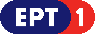 	Πρόγραμμα ΕΡΤ2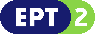 	Πρόγραμμα ΕΡΤ3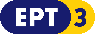 Πρόγραμμα ΕΡΤ Sports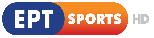 